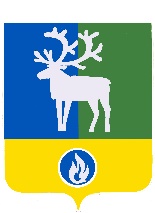 ПРОЕКТБЕЛОЯРСКИЙ РАЙОНХАНТЫ-МАНСИЙСКИЙ АВТОНОМНЫЙ ОКРУГ – ЮГРААДМИНИСТРАЦИЯ БЕЛОЯРСКОГО РАЙОНА ПОСТАНОВЛЕНИЕот «___» ________ 202__ года                                                                                             № __  О Порядке предоставления субсидий за счет средств бюджета Белоярского района юридическим лицам (за исключением государственных (муниципальных) учреждений), индивидуальным предпринимателям, физическим лицам в целях финансового обеспечения затрат в связи с производством сельскохозяйственной продукции в 2021 году	В соответствии со статьей 78 Бюджетного кодекса Российской Федерации от             31 июля 1998 года № 145-ФЗ, постановлением Правительства Российской Федерации от 18 сентября 2020 года № 1492 «Об общих требованиях к нормативным правовым актам, муниципальным правовым актам, регулирующим предоставление субсидий, в том числе грантов в форме субсидий, юридическим лицам, индивидуальным предпринимателям, а также физическим лицам - производителям товаров, работ, услуг, и о признании утратившими силу некоторых актов правительства Российской Федерации и отдельных положений некоторых актов Правительства Российской Федерации», решением Думы Белоярского района от 3 декабря 2020 года № 61 «О бюджете Белоярского района на 2021 год и плановый период 2022 и 2023 годов», муниципальной программой Белоярского района «Развитие агропромышленного комплекса на 2019 – 2024 годы», утверждённой постановлением администрации Белоярского района от 31 октября 2018 года № 1037 «Об утверждении муниципальной программы Белоярского района  «Развитие агропромышленного комплекса на 2019 – 2024 годы», в целях создания благоприятных условий развития отрасли сельского хозяйства на территории Белоярского района  п о с т а н о в л я ю:	1. Предоставлять в 2021 году за счет средств бюджета Белоярского района субсидии юридическим лицам (за исключением государственных (муниципальных) учреждений), индивидуальным предпринимателям на финансовое обеспечение затрат в связи с производством сельскохозяйственной продукции.	2. Утвердить прилагаемый Порядок предоставления субсидий в 2021 году за счет средств бюджета Белоярского района юридическим лицам (за исключением государственных (муниципальных) учреждений), индивидуальным предпринимателям, физическим лицам на финансовое обеспечение затрат в связи с производством сельскохозяйственной продукции.  3. Комитету по финансам и налоговой политике администрации Белоярского района (Гисс И.Ю.) обеспечить финансирование предоставления субсидий за счет средств бюджета Белоярского района юридическим лицам (за исключением государственных (муниципальных) учреждений), индивидуальным предпринимателям, физическим лицам на финансовое обеспечение затрат в связи с производством сельскохозяйственной продукции в 2021 году.  4. Отделу по учёту и контролю за расходованием финансовых средств администрации Белоярского района (Илюшина Е.Г.) осуществить предоставление субсидий за счет средств бюджета Белоярского района юридическим лицам (за исключением государственных (муниципальных) учреждений), индивидуальным предпринимателям, физическим лицам на финансовое обеспечение затрат в связи с производством сельскохозяйственной продукции в 2021 году.5. Опубликовать настоящее постановление в газете «Белоярские вести. Официальный выпуск».	6. Настоящее постановление вступает в силу после его официального опубликования и распространяется на правоотношения, возникшие с 1 января 2021 года по 31 декабря 2021 года.	7. Контроль за выполнением постановления возложить на заместителя главы Белоярского района Ващука В.А.Глава Белоярского района                                                                                     С.П.Маненков  УТВЕРЖДЕНО  постановлением администрацииБелоярского районаот «___» ____________ 20___ г. № _______Порядок предоставления субсидий за счет средств бюджета Белоярского района юридическим лицам (за исключением государственных (муниципальных) учреждений), индивидуальным предпринимателям, физическим лицам на финансовое обеспечение затрат в связи с производством сельскохозяйственной продукции в 2021 году (далее – Порядок)I.Общие положения1.1. Настоящий Порядок определяет цели, условия и правила предоставления субсидий из бюджета Белоярского района на финансовое обеспечение затрат юридическим лицам (за исключением государственных (муниципальных) учреждений), индивидуальным предпринимателям, физическим лицам в связи с производством сельскохозяйственной продукции.Порядок разработан в соответствии со статьей 78 Бюджетного кодекса Российской Федерации от 31 июля 1998 года № 145-ФЗ, постановлением Правительства Российской Федерации от 18 сентября 2020 года № 1492 «Об общих требованиях к нормативным правовым актам, муниципальным правовым актам, регулирующим предоставление субсидий, в том числе грантов в форме субсидий, юридическим лицам, индивидуальным предпринимателям, а также физическим лицам - производителям товаров, работ, услуг, и о признании утратившими силу некоторых актов правительства Российской Федерации и отдельных положений некоторых актов Правительства Российской Федерации».1.2. В настоящем порядке применяются следующие понятия:1) Сельскохозяйственные товаропроизводители - юридические лица (за исключением государственных (муниципальных) учреждений), индивидуальные предприниматели, физические лица осуществляющие производство сельскохозяйственной продукции, ее первичную и последующую (промышленную) переработку (в том числе на арендованных основных средствах) и реализацию этой продукции при условии, что в доходе сельскохозяйственных товаропроизводителей от реализации товаров (работ, услуг) доля дохода от реализации этой продукции составляет не менее чем семьдесят процентов за календарный год, а также крестьянские (фермерские) хозяйства, физические лица;2) сельскохозяйственная продукция – продукция включённая в Перечень сельскохозяйственной продукции, производство, первичную и последующую (промышленную) переработку которой осуществляют сельскохозяйственные товаропроизводители, утверждённый распоряжением Правительства Российской Федерации от 25 января 2017 года № 79-р.3) управление – управление природопользования, сельского хозяйства и развития предпринимательства администрации Белоярского района;4) получатели субсидий – Сельскохозяйственные товаропроизводители, являющиеся получателями субсидий из бюджета Белоярского района отвечающие требованиям пункта 2.1 настоящего Порядка.1.3. Предоставление субсидий в 2021 году осуществляется в пределах бюджетных ассигнований, предусмотренных решением Думы Белоярского района от 3 декабря             2020 года № 61 «О бюджете Белоярского района на 2021 год и плановый период 2022 и 2023 годов» и лимитов бюджетных обязательств на 2021 год и плановый период 2022 и 2023 годов. 1.4. Субсидии предоставляются администрацией Белоярского района – главным распорядителем средств бюджета Белоярского района. Субсидии предоставляются Сельскохозяйственным товаропроизводителям без процедуры отбора, в хронологической последовательности согласно дате регистрации заявлений от Сельскохозяйственных товаропроизводителей о предоставлении субсидий.1.5. Результатом предоставления субсидии являются достижение целевых показателей, реализация мероприятий муниципальной программы Белоярского района «Развитие агропромышленного комплекса на 2019 – 2024 годы». 1.6. При формировании проекта решения о бюджете (проекта решения о внесении изменений в решение о бюджете) сведений о субсидиях информация размещается на едином портале бюджетной системы Российской Федерации в информационно-телекоммуникационной сети «Интернет», на официальном сайте Министерства финансов Российской Федерации.  II. Условия, цели и порядок предоставления субсидий2.1. Субсидии предоставляются юридическим лицам (за исключением государственных (муниципальных) учреждений), индивидуальным предпринимателям, физическим лицам, осуществляющим производство сельскохозяйственной продукции на территории Белоярского района, (далее также – Сельскохозяйственные товаропроизводители), в целях финансового обеспечения затрат в связи с производством сельскохозяйственной продукции, по следующим направлениям:на приобретение кормов для содержания сельскохозяйственных животных и птицы;на участие работников и специалистов сельскохозяйственных предприятий, крестьянских (фермерских) хозяйств в конкурсах профессионального мастерства;на производство и переработку мяса оленей.Субсидии предоставляются в целях реализации основных мероприятий муниципальной программы Белоярского района «Развитие агропромышленного комплекса на 2019 - 2024 годы».2.2. Требования, которым должны соответствовать Сельскохозяйственные товаропроизводители на дату обращения о предоставлении из бюджета Белоярского района субсидии юридическому лицу (за исключением государственного (муниципального) учреждения), индивидуальному предпринимателю - производителю товаров, работ, услуг на финансовое обеспечение затрат в связи с производством сельскохозяйственной продукции:1) у получателей субсидии должна отсутствовать неисполненная обязанность по уплате налогов, сборов, страховых взносов, пеней, штрафов, процентов, подлежащих уплате в соответствии с законодательством Российской Федерации о налогах и сборах;2) у получателей субсидий должна отсутствовать просроченная задолженность по возврату в бюджет Белоярского района субсидий, бюджетных инвестиций, предоставленных в том числе в соответствии с иными правовыми актами, а также иная просроченная (неурегулированная) задолженность по денежным обязательствам перед бюджетом Белоярского района;3) получатели субсидий – юридические лица не должны находится в процессе реорганизации, ликвидации, в отношении их не введена процедура банкротства, деятельность получателя субсидии не приостановлена в порядке, предусмотренном законодательством Российской Федерации, а получатели субсидий – индивидуальные предприниматели не должны прекратить деятельность в качестве индивидуального предпринимателя;4) получатели субсидий не должны являться иностранными юридическими лицами, а также российскими юридическими лицами, в уставном (складочном) капитале которых доля участия иностранных юридических лиц, местом регистрации которых является государство или территория, включенные в утвержденный Министерством финансов Российской Федерации перечень государств и территорий, предоставляющих льготный налоговый режим налогообложения и (или) не предусматривающих раскрытия и предоставления информации при проведении финансовых операций (офшорные зоны), в совокупности превышает 50 процентов;5) получателям субсидий запрещено приобретение, за счёт предоставленной субсидии иностранной валюты, за исключением операций осуществляемых в соответствии с валютным законодательством Российской Федерации при закупке (поставке) высокотехнологичного импортного оборудования, сырья и комплектующих изделий, а также связанных с достижением целей предоставления этих средств операций по доставке и уплате обязательных таможенных платежей;6) получатели субсидий не должны получать средства из бюджета Белоярского района на основании иных нормативных правовых актов или муниципальных правовых актов на цели, указанные в пункте 2.1 настоящего Порядка;7) получатели субсидий на финансовое обеспечение приобретения кормов для содержания сельскохозяйственных животных и птицы, производства и переработки мяса оленей должны иметь материально-техническую базу на территории Белоярского района, в виде сельскохозяйственных животных не менее 15 голов одного из видов сельскохозяйственных животных (крупного рогатого скота, лошадей, северных оленей, или не менее 300 голов сельскохозяйственной птицы (куры, гуси, утки), должны проводить ежегодные обязательные ветеринарные профилактические обработки (мероприятия) имеющегося поголовья сельскохозяйственных животных и птицы; 8) получатели субсидий, сельскохозяйственные товаропроизводители должны отвечать требованиям статьи 3 Федерального закона 29 декабря 2006 года № 264-ФЗ «О развитии сельского хозяйства».2.3. Перечень документов, представляемый получателем субсидии для подтверждения соответствия требованиям пункта 2.2:2.3.1 на приобретение кормов для содержания сельскохозяйственных животных:заявление о предоставлении субсидий, по форме согласно Приложению 1 к настоящему Порядку;справку-расчёт (по форме, согласно Приложению 2 к настоящему Порядку);реквизиты банковского счета Сельскохозяйственного товаропроизводителя;справку, по форме, согласно Приложению 3 к настоящему Порядку;копию документа, удостоверяющего личность гражданина (для получателей субсидий – физических лиц);декларацию соответствия требованиям, установленным пунктом 2.2 настоящего Порядка, согласно Приложению 4.2.3.2 на участие работников и специалистов сельскохозяйственных предприятий, крестьянских (фермерских) хозяйств в конкурсах профессионального мастерства:заявление о предоставлении субсидий (по форме согласно Приложению 1 к настоящему Порядку);справку-расчёт по форме, согласно Приложению 2 к настоящему Порядку;реквизиты банковского счета Сельскохозяйственного товаропроизводителя;копию одного из документов: решений о проведении конкурсов профессионального мастерства среди работников и специалистов сельскохозяйственных предприятий, крестьянских (фермерских) хозяйств (далее – Конкурс), приглашений на Конкурс или Диплома участников Конкурса;копию документа, удостоверяющего личность гражданина (для получателей субсидий – физических лиц);декларацию соответствия требованиям, установленным пунктом 2.1 настоящего Порядка, согласно Приложению 4.2.3.3 на производство и переработку мяса оленей:заявление о предоставлении субсидий по форме согласно Приложению 1 к настоящему Порядку;справку-расчёт (по форме, согласно Приложению 2 к настоящему Порядку);реквизиты банковского счета Сельскохозяйственного товаропроизводителя;справку-расчёт, по форме, согласно Приложению 3 к настоящему Порядку о наличии поголовья сельскохозяйственных животных и птиц на 1 января 2021 года;копию документа, удостоверяющего личность гражданина (для получателей субсидий – физических лиц);декларацию соответствия требованиям, установленным пунктом 2.1 настоящего Порядка, согласно Приложению 4 согласно Приложению.2.4. Документы (копии документов), предусмотренные в пунктах 2.3.1, 2.3.2, 2.3.3, настоящего Порядка, представляются в Управление по адресу: 628162,                                 Ханты-Мансийский автономный округ - Югра, г. Белоярский, ул. Центральная, д. 9, одним из следующих способов:1) сформированными в один прошитый и пронумерованный том непосредственно или почтовым отправлением. Наименования, номера и даты всех представляемых Получателем документов, количество листов в них вносятся в опись, составляемую в                2 экземплярах. Первый экземпляр описи с отметкой о дате и должностном лице, принявшем документы, остается у Сельскохозяйственного товаропроизводителя или направляется заявителю почтовым отправлением, второй (копия) прилагается к представленным документам.2) в электронной форме, в форме отсканированных копий в формате PDF, посредством официального сайта органов местного самоуправления Белоярского района, с последующим предоставлением документов сформированными в один прошитый и пронумерованный том. Сельскохозяйственный товаропроизводитель представляет документы в Управление на бумажном носителе, не позднее 5 (пяти) рабочих дней после подачи документов в электронной форме. 3) копии документов заверяет руководитель (уполномоченное должностное лицо) юридического лица, индивидуальный предприниматель (далее - организация), физические лица заверяют документы нотариально, с указанием должности, фамилии и инициалов, даты заверения, оттиском печати организации (при наличии) на каждом листе документа (документов);4) физические лица предоставляют письменное согласие на обработку персональных данных по форме согласно приложению 5 к настоящему постановлению.Регистрацию документов осуществляет Управление в хронологической последовательности в журнале входящих документов Управления.2.5. Порядок и сроки рассмотрения требований, установленных пунктом 2 и документов, указанных в пунктах 2.3.1, 2.3.2, 2.3.3, пункта 3 настоящего Порядка;2.5.1. Управление самостоятельно в течение трёх рабочих дней с даты регистрации заявления о предоставлении субсидии запрашивает в порядке межведомственного информационного взаимодействия, установленного Федеральным законом от 27 июля 2010 года № 210-ФЗ «Об организации предоставления государственных и муниципальных услуг»:сведения об отсутствии неисполненной обязанности по уплате налогов, сборов, страховых взносов, пеней, штрафов, процентов, подлежащих уплате в соответствии с законодательством Российской Федерации о налогах и сборах;сведения об отсутствии просроченной задолженности по возврату в бюджет муниципального образования Белоярский район субсидий, бюджетных инвестиций, предоставленных в том числе в соответствии с иными правовыми актами, и иной просроченной задолженности перед бюджетом муниципального образования;выписку из Единого государственного реестра юридических лиц или Единого государственного реестра индивидуальных предпринимателей (в Федеральной налоговой службе Российской Федерации), за исключением граждан;сведения, подтверждающие проведение ежегодных обязательных ветеринарных профилактических обработок (мероприятий) имеющегося поголовья сельскохозяйственных животных и птицы на 1 января 2021 года у сельскохозяйственных товаропроизводителей (сведения запрашиваются в Белоярском филиале бюджетного учреждения Ханты-Мансийского автономного округа – Югры «Ветеринарный центр»);сведения, что сельскохозяйственные товаропроизводители - юридические лица не должны находиться в процессе реорганизации, ликвидации, в отношении их, а также индивидуальных предпринимателей и граждан, не введена процедура банкротства, деятельность получателя не приостановлена в порядке, предусмотренном законодательством Российской Федерации, (на основании информации, содержащейся в Едином федеральном реестре сведений о банкротстве, размещенной в открытом доступе в сети интернет по адресу «https://bankrot.fedresurs.ru/»);в отношении граждан, ведущих личное подсобное хозяйство - выписку из похозяйственной книги сельского поселения или справку о наличии численности поголовья животных в личном подсобном хозяйстве (для городского поселения) по состоянию на 1 января 2021 года.Указанные документы могут быть представлены Товаропроизводителями самостоятельно.Требовать от получателей субсидий представления документов (копий документов), не предусмотренных подпунктами 2.3.1, 2.3.2, 2.3.3 пункта 2.3 настоящего Порядка, не допускается.2.6. Основания для отказа получателю субсидии в предоставлении субсидии:отсутствие лимитов, предусмотренных для предоставления субсидий в бюджете Белоярского района;непредставление или представление не в полном объёме получателем субсидий документов, указанных в подпунктах 2.3.1, 2.3.2, 2.3.3 пункта 3 настоящего Порядка;установление факта недостоверности представленной получателем субсидии информации;несоответствие требованиям, установленным пунктом 2.2 настоящего Порядка;добровольный письменный отказ сельскохозяйственного товаропроизводителя от получения субсидии.2.7. Размер субсидии.Размер субсидии по каждому направлению составляет не более объёма средств, предусмотренных в бюджете Белоярского района на текущий финансовый год, на выплату субсидий по соответствующему направлению, размер которых составляет 90 % от плановых объёмов затрат и не может превышать объёма средств, предусмотренного в бюджете Белоярского района на текущий финансовый год по соответствующему направлению.  2.8. Порядок предоставления субсидий.2.8.1. Предоставление субсидий осуществляются на основании договора (дополнительного соглашения к Договору) о предоставлении из бюджета Белоярского района субсидии – сельскохозяйственному товаропроизводителю на финансовое обеспечение затрат в связи с производством сельскохозяйственной продукции (далее – Договор (дополнительное соглашение к Договору).2.8.2. Договор (дополнительное соглашение к Договору) должен содержать следующие положения:размер предоставляемой субсидии;значения показателей результативности, при этом результаты предоставления субсидии, которые должны быть конкретными, измеримыми и соответствовать результатам муниципальной программы Белоярского района «Развитие агропромышленного комплекса на 2019 – 2024 годы»;направления затрат, на финансовое обеспечение которых предоставляется субсидия;реквизиты счета, на который перечисляется субсидия;согласие получателя субсидии на осуществление главным распорядителем (распорядителем) бюджетных средств, предоставившим субсидии, и органами государственного (муниципального) финансового контроля обязательной проверки соблюдения получателем условий, целей и порядка получателями субсидий;порядок контроля соблюдения получателем субсидий условий Договора (дополнительного соглашения к Договору);порядок, сроки и состав отчётности получателя субсидий о достижении значений показателей результативности;правила возврата субсидии, в случае установления фактов нарушения порядка, целей и условий предоставления субсидий, предоставления в документах недостоверных сведений;ответственность получателей субсидий в случае невыполнения установленных значений показателей результативности;запрет на приобретение Сельскохозяйственными товаропроизводителями, юридическими лицами, за счёт предоставленной субсидии иностранной валюты, за исключением операций осуществляемых в соответствии с валютным законодательством Российской Федерации при закупке (поставке) высокотехнологичного импортного оборудования, сырья и комплектующих изделий, а также связанных с достижением целей предоставления этих средств операций по доставке и уплате обязательных таможенных платежей.2.8.3. Управление осуществляет проверку предоставленных Сельскохозяйственными товаропроизводителями, документов, обоснованность и законность предоставления субсидии. По результатам проведённой проверки Управление производит подготовку Договора (дополнительного соглашения к Договору, в том числе дополнительного соглашения о расторжении Договора (при необходимости). Управление не позднее 10 (десятого) рабочего дня, со дня получения Управлением документов, предусмотренных пунктами 3.1, 3.2, 3.3 настоящего Порядка, направляет Сельскохозяйственному товаропроизводителю, подписанный со стороны Администрации Белоярского района Договор (дополнительное соглашение к Договору, в том числе дополнительное соглашение о расторжении Договора (при необходимости) для его подписания лично или посредством почтового отправления. Решением Администрации о заключении Договора (дополнительного соглашения к договору) будет являться подписание проекта Договора главным распорядителем средств бюджета Белоярского района.  В случае принятия решения Администрацией об отказе в заключении Договора (дополнительного соглашения к Договору), Управление не позднее 3 (трёх) рабочих дней со дня его принятия, но не позднее 10 (десятого) рабочего дня со дня получения Управлением документов, предусмотренных пунктами 3.1, 3.2, 3.3 настоящего Порядка, направляет Сельскохозяйственному товаропроизводителю уведомление об отказе в заключении договора (дополнительного соглашения к Договору) о предоставлении субсидии с указанием причин отказа.Проверку проекта Договора (дополнительного соглашения к Договору) на предмет его соответствия типовой форме, утверждённой распоряжением Комитета по финансам и налоговой политике администрации Белоярского района от 29 декабря 2016 года № 29 – р «Об утверждении типовой формы соглашения (договора) о предоставлении из бюджета Белоярского района субсидии юридическим лицам (за исключением муниципальных учреждений) индивидуальным предпринимателям, физическим лицам - производителям товаров, работ, услуг», осуществляет управление экономики, реформ и программ администрации Белоярского района.2.9. Сельскохозяйственный товаропроизводитель не позднее 5 (пяти) рабочих дней с момента получения проекта Договора (дополнительного соглашения к Договору) представляет в администрацию Белоярского района подписанный Договор (дополнительное соглашение к Договору). В случае непредставления Сельскохозяйственным товаропроизводителем подписанного Договора (дополнительного соглашения к Договору) в указанный в настоящем Порядке срок, он считается отказавшимся от получения субсидии.Управление в течение 3 (трёх) рабочих дней, со дня поступления подписанного Сельскохозяйственным товаропроизводителем Договора (дополнительного соглашения к Договору), проводит подготовку и согласование проекта Распоряжения администрации Белоярского района о перечислении субсидии Сельскохозяйственному товаропроизводителю (далее – Получатель субсидии). 2.10. Результатом предоставления субсидии является достижение значений целевых показателей, установленных в позициях 1, 2, 4, 6, таблицы 4 «Целевые показатели муниципальной программы», утверждённой постановлением администрации Белоярского района от 31 октября 2018 года № 1037 «Об утверждении муниципальной программы Белоярского района «Развитие агропромышленного комплекса на 2019 – 2024 годы». 2.11. Сроки (периодичность) перечисления субсидии.Срок перечисления субсидии на расчетный счет, открытый Получателем субсидии в кредитных организациях, - не позднее 10 (десятого) рабочего дня после принятия решения о предоставлении субсидии главным распорядителем бюджетных средств - издания Распоряжения администрации Белоярского района о перечислении субсидии Сельскохозяйственному товаропроизводителю.2.12. Счета, на которые перечисляется субсидия.Перечисление субсидии производится на расчетные или корреспондентские счета, открытые получателями субсидии в учреждениях Центрального банка Российской Федерации или кредитных организациях.2.13. Не использованные в отчетном финансовом году остатки субсидий, предоставляемых в соответствии с договорами (дополнительными соглашениями) возвращаются получателями субсидий в бюджет Белоярского района не позднее                      20 декабря 2021 года.III. Порядок и сроки предоставленияотчётности о достижении результатов и показателей3. Получатель субсидии обязуется обеспечивать достижение показателей результативности, установленной соглашением (дополнительным соглашением к Договору) о предоставлении субсидии, несёт ответственность за своевременность предоставления отчётности и достоверность информации в предоставленной отчётности.3.1. Сроки предоставления отчётности: ежеквартально, предоставляет в администрацию Белоярского района отчёт (по форме, согласно Приложению 5 к настоящему Порядку) не позднее 20 числа после истечения отчётного квартала. Обязательным приложением к отчёту являются копии документов   подтверждающих расходы Получателя субсидии (копии договоров купли-продажи, договоров комиссии, договоров оказания услуг (при оптовой и мелкооптовой торговле), копии платежных документов, предусмотренных действующим законодательством, копии товарных накладных соответствующих унифицированных форм и (или) иные документы, предусмотренные законодательством Российской Федерации о бухгалтерском учете, федеральными и (или) отраслевыми стандартами; после окончания финансового года, представляет отчёт о достижении результатов и показателей (по форме предусмотренной Договором (дополнительным соглашением к Договору) не позднее 20 (двадцати) рабочих дней после окончания отчётного финансового года.3.2. Результаты, указанные в отчёте о достижении результатов Получателя субсидии должны быть конкретными, измеримыми и соответствовать результатам достижения значения целевых показателей, предусмотренных Договором (дополнительным Соглашением) и достижение значений целевых показателей, установленных в позициях 1, 2, 4, 6, таблицы 4 «Целевые показатели муниципальной программы», утверждённой постановлением администрации Белоярского района от 31 октября 2018 года № 1037 «Об утверждении муниципальной программы Белоярского района «Развитие агропромышленного комплекса на 2019 – 2024 годы». 3.3. Дополнительные формы отчётности о достижении результатов и показателей, а также их сроки устанавливаются администрацией Белоярского района дополнительным соглашением к Договору с Получателями субсидий.          3.4. Не предоставление или несвоевременное предоставление отчёта о достижении результатов и показателей, либо предоставление недостоверных данных Получателями субсидий является нарушением условий, целей и порядка предоставления субсидий.IV. Контроль за соблюдением условий, целей и порядка предоставления субсидий и ответственность за их нарушение4.1. Администрация Белоярского района и органы муниципального финансового контроля в пределах полномочий, предусмотренных законодательством Российской Федерации, Ханты-Мансийского автономного округа - Югры и муниципальными правовыми актами Белоярского района, проводят обязательную проверку соблюдения Получателями субсидий условий, целей и порядка предоставления субсидий.4.2. Получатели субсидий несут ответственность за своевременность и достоверность сведений и документов, предоставляемых главному распорядителю бюджетных средств в соответствии с законодательством Российской Федерации.4.3. В случае нарушения Получателями субсидий условий, установленных при их предоставлении, выявленного по фактам проверок, проведенных главным распорядителем и (или) уполномоченным органом государственного (муниципального) финансового контроля, субсидии не выплачиваются, а выплаченные в счет субсидий суммы подлежат возврату в бюджет Белоярского района.4.4. В случае, если Получателями субсидий не достигнуты значения показателей результативности, установленных Договором (дополнительным соглашением к Договору), то к Получателям субсидий применяются штрафные санкции, установленные Договором (дополнительным соглашением к Договору).4.5. В случае нарушения должностными лицами администрации Белоярского района настоящего Порядка в части принятия решения о предоставлении субсидии, недобросовестного исполнения указанными должностными лицами надлежащего контроля над соблюдением получателем субсидии условий соответствующего Договора (дополнительного соглашения к договору, в том числе дополнительного соглашения о расторжении договора), лица, виновные в совершении указанных нарушений, привлекаются к ответственности в соответствии с действующим законодательством Российской Федерации.V. Порядок и сроки возврата субсидий в бюджет Белоярского района5. В случае нарушения получателем субсидий порядка, целей и условий, установленных при предоставлении субсидии, а также в случае недостижения показателей, указанного в п.1.5 настоящего Порядка, выявленных по результатам проведённых проверок и ненадлежащего исполнения договора (дополнительного соглашения к Договору), получатель субсидии обязан вернуть полученную сумму субсидии в бюджет Белоярского района. 5.1.1 Управление в течение пяти рабочих дней со дня установления фактов нарушения порядка, целей и условий предоставления субсидий, предоставления недостоверных сведений направляет Получателю субсидии письменное уведомление о прекращении выплаты субсидии и требование об обеспечении возврата субсидии (далее - уведомление). Дата отправки уведомления (требования) регистрируется в журнале исходящих документов Управления.5.1.2. Получатель субсидии в течение тридцати рабочих дней от даты получения уведомления от администрации Белоярского района обязан выполнить требования, указанные в нём. Дата получения уведомления Получателем субсидии фиксируется по дате на оттиске почтового штемпеля на бланке формы «ф.119 «Уведомление о вручении».5.1.3. В случае невозврата субсидии, полученной в нарушение условий её предоставления, администрация Белоярского района обращается в суд в соответствии с законодательством Российской Федерации.5.1.4. Ответственность за достоверность фактических показателей, сведений в представленных документах несёт Получатель субсидии. 5.2. В случае выявления факта недостижения показателей результативности использования субсидии, установленных Договором (дополнительным соглашением к Договору):5.1.2. Управление в течение пяти рабочих дней направляет Получателю субсидии письменное требование о необходимости уплаты штрафа (далее - требование) с указанием сроков оплаты, не позднее тридцати рабочих дней после получения требования об уплате штрафа.Дата получения требования Получателем субсидии фиксируется по дате на оттиске почтового штемпеля на бланке формы «ф.119 «Уведомление о вручении».Расчет суммы штрафа осуществляется по форме, установленной Договором (дополнительным соглашением к Договору) в течение пяти рабочих дней после решения администрации Белоярского района о назначении Получателю субсидии штрафа.5.2.2. При неоплате Получателем субсидии начисленного штрафа в установленный требованием срок, администрация Белоярского района обращается в суд в соответствии с законодательством Российской Федерации.5.2.3. Ответственность за достоверность фактических показателей, сведений в представленных документах несет Получатель субсидии.__________________Приложение № 1к Порядку предоставления субсидийза счет средств бюджета Белоярского районаюридическим лицам (за исключением государственных (муниципальных) учреждений), индивидуальным предпринимателям, физическим лицам на финансовое обеспечение затрат в связи с производством сельскохозяйственной продукции в 2021 годуГлаве Белоярского районаот _____________________(наименование получателя субсидии,___________________________ИНН, адрес регистрации получателя субсидии)ЗАЯВЛЕНИЕо предоставлении субсидии             В соответствии с Порядком предоставления субсидий за счёт средств бюджета Белоярского района юридическим лицам (за исключением государственных (муниципальных) учреждений), индивидуальным предпринимателям, физическим лицам в целях финансового обеспечения затрат в связи с производством сельскохозяйственной продукции в 2021 году, утвержденным постановлением администрации Белоярского района от __ декабря 2020 года № «О Порядке предоставления субсидий за счёт средств бюджета Белоярского района юридическим лицам (за исключением государственных (муниципальных) учреждений), индивидуальным предпринимателям, физическим лицам в целях финансового обеспечения затрат в связи с производством сельскохозяйственной продукции в 2021 году», прошу предоставить субсидию в целях финансового обеспечения затрат на: _____________________________________________________________________(указать направление расходов при производстве сельскохозяйственной продукции)  _____________________________________________________________________________в сумме _____________________________________________________________ рублей.                                                                     (сумма прописью)	Субсидию прошу перечислить на счёт № ____________________, открытый в__________________________________________________________________________________________________________________________________________________________(наименование филиала банка, корреспондентский счёт, БИК банка)Руководитель юридического лица, (индивидуальный предприниматель, гражданин (ка)  ______________  /_______________/                                                                                  м.п.								    (подпись)		     (ф.и.о.)«__» _______________ 20__ г.Приложение № 2к Порядку предоставления субсидийза счет средств бюджета Белоярского районаюридическим лицам (за исключением государственных (муниципальных) учреждений), индивидуальным предпринимателям, физическим лицам на финансовое обеспечение затрат в связи с производством сельскохозяйственной продукции в 2021 годуСправка-расчётсубсидий в целях финансового обеспечения затрат в связи с производством сельскохозяйственной продукции в 2021 году ___________________________________________________________ (наименование предприятия, индивидуального предпринимателя, Ф.И.О. гражданина)Руководитель организации(индивидуальный предприниматель), гражданин (ка) ______________ /________________/	         							     подпись	    расшифровка подписиГлавный бухгалтер  ______________________ /_____________________/                                                          подпись	    расшифровка подписиМ.п. (при наличии)Приложение № 3к Порядку предоставления субсидийза счет средств бюджета Белоярского районаюридическим лицам (за исключением государственных (муниципальных) учреждений), индивидуальным предпринимателям, физическим лицам на финансовое обеспечение затрат в связи с производством сельскохозяйственной продукции в 2021 годуСправкао наличии поголовья сельскохозяйственных животных и птицы  на «1» января 2021 года_________________________________________________________________(Наименование юридического лица, индивидуального предпринимателя, Ф.И.О. физического лица)Руководитель юридического лица, индивидуальный предприниматель, гражданин (ка) _______________ /________________/			                                                            подпись	    расшифровка подписиГлавный бухгалтер  ________________ /____________________/М.П.                                               подпись	    расшифровка подписи Приложение № 4к Порядку предоставления субсидийза счет средств бюджета Белоярского районаюридическим лицам (за исключением государственных (муниципальных) учреждений), индивидуальным предпринимателям, физическим лицам на финансовое обеспечение затрат в связи с производством сельскохозяйственной продукции в 2021 годуДекларацияНастоящим _______________________________________________________________ (наименование юридического лица, индивидуального предпринимателя, Ф.И.О., физического лица), претендующего на получение субсидии, место нахождения, почтовый адрес), в лице _______________(Ф.И.О., должность руководителя юридического лица, индивидуального предпринимателя, гражданина), действующего на основании ________________________________________, декларирует о соответствии требованиям, установленным пунктом 2.1 Порядка предоставления субсидий за счет средств бюджета Белоярского района юридическим лицам (за исключением государственных (муниципальных) учреждений), индивидуальным предпринимателям, физическим лицам в целях финансового обеспечения затрат в связи с производством сельскохозяйственной продукции в 2021 году, утвержденного постановлением администрации Белоярского района от _________ 2020 года № _______, а именно:отсутствует неисполненная обязанность по уплате налогов, сборов, страховых взносов, пеней, штрафов, процентов, подлежащих уплате в соответствии с законодательством Российской Федерации;- не получает средства из бюджета Белоярского района на основании иных нормативных правовых актов или муниципальных правовых актов в целях финансового обеспечения затрат в связи с производством сельскохозяйственной продукции на _____________________________________________________________________________     (указать направление поддержки);отсутствует просроченная задолженность по возврату в бюджет Белоярского района субсидий, бюджетных инвестиций, предоставленных в том числе в соответствии с иными правовыми актами, и иная просроченная задолженность перед бюджетом Белоярского района;не находится в процессе реорганизации, ликвидации, банкротства (для юридического лица) / не прекращена деятельность в качестве индивидуального предпринимателя (для индивидуального предпринимателя);не является иностранным юридическим лицом, а также российским юридическим лицом, в уставном (складочном) капитале которого доля участия иностранных юридических лиц, местом регистрации которых является государство или территория, включенные в утверждаемый Министерством финансов Российской Федерации перечень государств и территорий, предоставляющих льготный налоговый режим налогообложения и (или) не предусматривающих раскрытия и предоставления информации при проведении финансовых операций (офшорные зоны) в отношении таких юридических лиц, в совокупности превышает 50 процентов;не получает средства из бюджета Белоярского района на основании иных нормативных правовых актов или муниципальных правовых актов в целях финансового обеспечения затрат в связи с производством сельскохозяйственной продукции на _____________________________________________________________________________ (указать направление поддержки);Руководитель юридического лица (индивидуальный предприниматель, гражданин (ка)                                                  _______________             /______________________/                                                (подпись)                                (расшифровка подписи)            М.П.Приложение № 5к Порядку предоставления субсидийза счет средств бюджета Белоярского района юридическим лицам (за исключением государственных (муниципальных) учреждений), индивидуальным предпринимателям, физическим лицам в целях финансового обеспечения затрат в связи с производством сельскохозяйственной продукции в 2021 годуОтчето расходах, источником финансовогообеспечения которых является субсидия из бюджета Белоярского районана «__» _________ 20__ г. Наименование Получателя ________________________________________Периодичность: квартальная, годоваяЕдиница измерения: рубль (с точностью до второго десятичного знака)Приложение: копии документов подтверждающих расходыРуководитель Получателя(уполномоченное лицо)   _______________ _________ _____________________                                                                    (должность)   (подпись) (расшифровка подписи)Исполнитель ________________ ___________________ _____________                                     (должность)                             (ФИО)                       (телефон)«__» ___________ 20__ г.	Приложение 6к Порядку предоставления субсидийза счет средств бюджета Белоярского районаюридическим лицам (за исключением государственных (муниципальных) учреждений), индивидуальным предпринимателям, физическим лицам на финансовое обеспечение затрат в связи с производством сельскохозяйственной продукции в 2021 годуСОГЛАСИЕна обработку персональных данных          Я, ___________________________________________________________________,                                       (фамилия, имя, отчество субъекта персональных данных)в соответствии с частью 4 ст. 9 Федерального закона от 27.07.2006  № 152-ФЗ «О персональных данных», зарегистрирован__ по адресу: _____________________________________________________________________________,документ, удостоверяющий личность:____________________________________________,                                         			    (наименование документа, номер, _____________________________________________________________________________сведения о дате выдачи документа и выдавшем его органе)в целях предоставления субсидии на финансовое обеспечение затрат при производстве сельскохозяйственной продукции, даю согласие администрации Белоярского района, находящейся по адресу: Ханты-Мансийский автономный округ – Югра, город Белоярский ул. Центральная д.9, на совершение действий, предусмотренных п. 3 ст. 3 Федерального закона от 27.07.2006 № 152-ФЗ «О персональных данных», в отношении персональных данных, необходимых для решения вопроса о предоставлении субсидии.    Настоящее согласие действует со дня его подписания до дня отзыва в письменной форме.    «___» ______________ 20___ г.    Субъект персональных данных:    __________________/_________________                         (подпись)                (Ф.И.О.)______________Наименование затрат Объём планируемых затрат  рублейРазмер субсидиирублей(графа заполняется управлением)ИтогоНаименование видов сельскохозяйственных животных и птицыНаличие поголовья сельскохозяйственных животных и птицы на01.01.2021 (гол.) Адрес местонахождения сельскохозяйственных животных и птицы123№п/пНаименование показателяСуммаСумма№п/пНаименование показателяОтчётный период____ кварталНарастающим итогом с начала года 1Остаток субсидии на начало года, всего:в том числе: 1.1.потребность в котором подтверждена1.2.подлежащий возврату в бюджет района2Поступило средств, всего:в том числе:2.1из бюджета района по направлениям поддержки2.1.1на приобретение кормов для содержания сельскохозяйственных животных и птицы2.1.2на производство и переработку мяса оленей2.1.3на коммунальные услуги при производстве сельскохозяйственной продукции2.1.4на участие работников и специалистов сельскохозяйственных предприятий, крестьянских (фермерских) хозяйств в конкурсах профессионального мастерства 3Выплаты по расходам, всего:3.1Закупка работ и услуг, всего:из них:3.23.33…4Возвращено в бюджет района, всего:4.1в том числе:израсходованных не по целевомуназначению4.2в результате применения штрафных санкций5Остаток Субсидии на конец отчётного месяца5.1в том числе: требуется в направлении на те же цели 5.2подлежит возврату